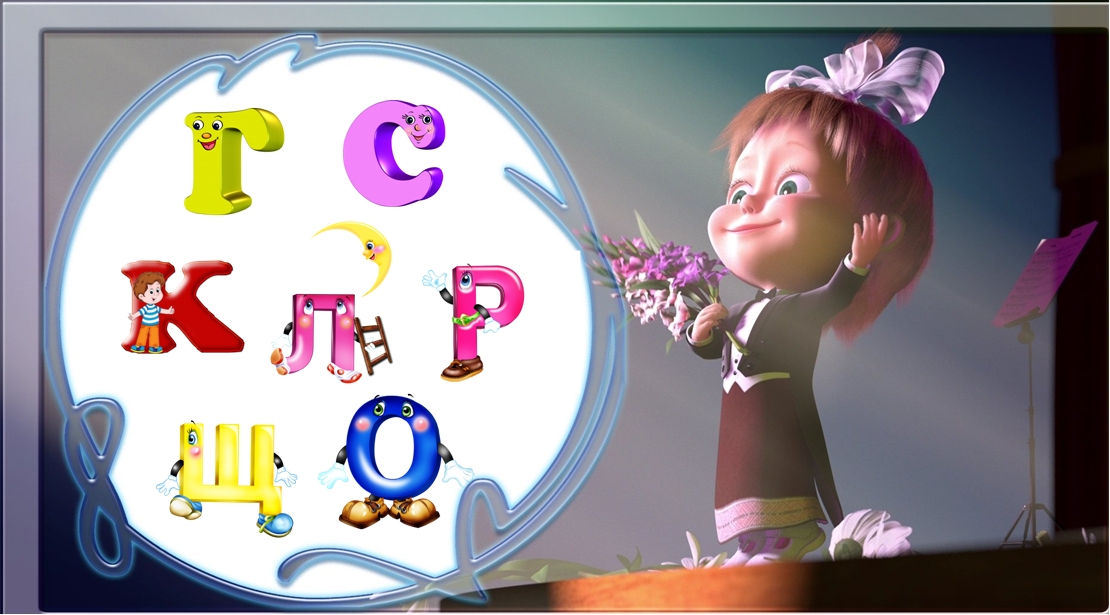                                                                      Руководитель кружка учитель – логопед: Красникова Александра ВладимировнаГруппаКоличество детей, включенных в список в начале годаКоличество детей, включенных в список в начале годаКоличество детей, включенных в список в начале годаКоличество детей, включенных в список в начале годаКоличество детей, включенных в список в начале годаКоличество детей, включенных в список в начале годаЗанималось с логопедомВыпушено в течение годаВыпушено в течение годаВыпушено в течение годаОставлено для продолжения занятийНаправлено в логопедическую группуВыбылоГруппаВсегоЛогопедические заключенияЛогопедические заключенияЛогопедические заключенияЛогопедические заключенияЛогопедические заключенияЗанималось с логопедомВсегоЧистая речьЗначительные улучшенияОставлено для продолжения занятийНаправлено в логопедическую группуВыбылоФНРФФНРОНРЗРРЗаиканиеМладшая22----22-2-21Средняя-------------Старшая-------------Подготовительнаяк школе-------------Всего22----22-2-21